	Son et musique, porteurs d’information  Des aires cérébrales spécialisées reçoivent les messages nerveux auditifs On peut interpréter des données d’imagerie cérébrale relatives au traitement de l’information sonore pour determiner les zones responsables de la perception des sons. 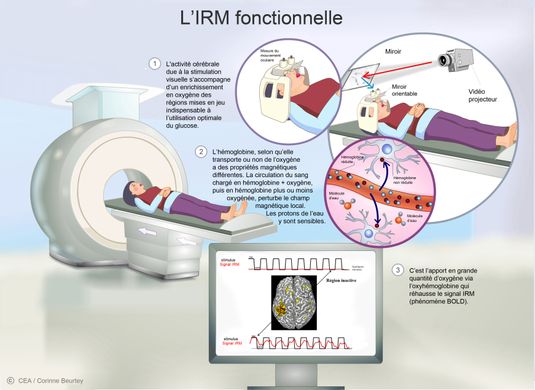 